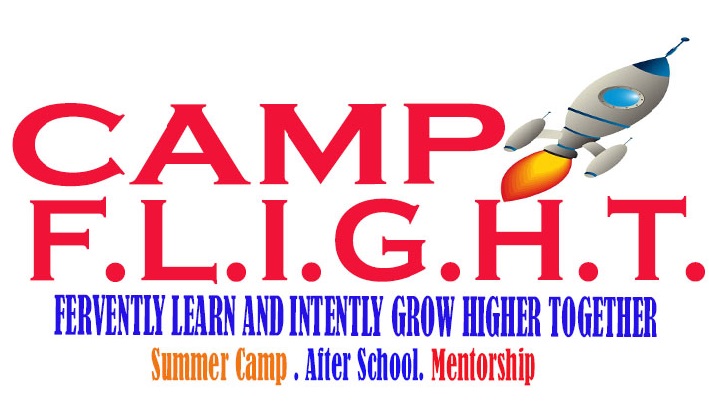 135 S. Oakland Avenue, Rock Hill, SC 29730Program Director: Vincent Hicklin Office: 803.504.5970Cell: 803.665.0141Camp Flight's Mission:Welcome to Camp F.L.I.G.H.T.!  Our mission is to provide a welcoming environment where children can Fervently Learn and Intently Grow Higher Together.  Students will continue to learn and grow together by using teamwork skills throughout summer.  Through the teamwork and different planned projects, Students will build friendships that will last even after summer is over.  Christianity is the foundation on which Camp F.L.I.G.H.T. is built, but all beliefs are welcome.After School Hours of Operation: 2:30pm-6:30pmMonday-Friday  Summer Camp Hours of Operation 6:30am-6:30pmMonday- FridayRegistration Fee: $25 / Well Church Partners $20 After School Weekly Tuition -$65 1st  Child/ $55 Each Additional Summer Camp Weekly Tuition - $120 1st Child / $95 Each AdditionalAfter School & Mentorship Application[  ] After School 	[   ] Summer Camp  [   ] Mentoring ProgramCamper's full name __________________________________________________________________			First 				Middle				LastGender: (circle one)    	Male_____	Female_____			                  Birthdate:__________School Attending ____________________________________________________________________The Well Church Member: (circle one)  Yes    or    NoPrimary Parent/guardian name ___________________________________________________________Home / Cell number _______________________________ Work number________________________Address _____________________________________________________________________________Email Address ________________________________________________________________________Secondary Parent/Guardian name ________________________________________________________Home / Cell number ____________________________Work number __________________________Address ____________________________________________________________________________Email Address _______________________________________________________________________Emergency Contacts: List name, number, and address of person (s) who is able to pick up your child in case of an emergency:_______________________________________________________________________________________________________________________________________________________________Family Code Word for pick up ___________________________________________________________Any allergies (please list foods, medicine, seasonal, etc.) _____________________________________________________________________________________________________________________________Does student take daily medication that will need to be given at After School? _______________________Medical HistoryName of Primary Care Physician:  ________________________ Phone No.:__________Medical Insurance Provider: _____________________________________Policy Number: __________________________  Phone No.: _____________Does your son/daughter have any physical problems or limitations?Is your son/daughter currently receiving treatment for any medical issues?Is he/she currently on any type of medication? Is so, please specify. Does your son/daughter have any known allergies or adverse reactions to medications? If yes, please describe them below:Does your son/daughter have any emotional issues or problems right now?Is your son or daughter currently seeing a counselor or therapist?Therapist’s Name: ___________________________________Mentorship Program  Would you like your child to participate in our Mentorship Program? YesNoThe child is being referred for assistance in the following areas (check all that apply):Why do you feel your child might benefit from a mentor?What particular interests, either in school or out, do you know of that the child has? What strategies/learning models might be effective for a mentor working with this youth?On a scale of 1–10 (10 being highest) rate the student’s level of:_____ Academic performance_____ Social skills_____ Self-esteem_____ Family support_____ Communication skills_____ Attitude about school/education_____ Peer relationsWith what specific academics subjects, if any, does the student need assistance?_________________________________________________________________________________Please check any other areas of special interest for your child.I hereby certify that the information hereunder is correct to the best of my knowledge. I have been advised that this application for enrollment will remain active, unless the enrollment is terminated by the parent or by the director of Camp Flight. Academic IssuesBehavioral IssuesDelinquency Vocational TrainingSelf-EsteemStudy HabitsSocial SkillsPeer RelationshipsFamily IssuesSpecial NeedsAttitudeOther, specify:BikingCampingScienceCookingLibraryHikingBoatingMusicSportsYogaGolfSwimmingGardeningParksMoviesFishingAnimals/PetsPainting/Photos Board GamesShoppingParent Signature_____________________________________Date_________________Camp Flight Director_________________________________Date__________________